АДМИНИСТРАЦИЯЖЕМЧУЖИНСКОГО СЕЛЬСКОГО ПОСЕЛЕНИЯНИЖНЕГОРСКОГО РАЙОНА РЕСПУБЛИКИ КРЫМРАСПОРЯЖЕНИЕ № 1-Р09 января 2020 года						с. ЖемчужинаОб установлении сроков выплаты заработной платы работникам администрации Жемчужинского сельского поселения Нижнегорского района Республики Крым	 На основании ст. 136 Кодекса Законов о труде Российской Федерации «Порядок, место и сроки выплаты заработной платы»Установить сроки выплаты заработной платы работникам администрации Жемчужинского сельского поселения Нижнегорского района Республики Крым с 01 января 2020 года:- за первую половину текущего месяца в размере 50% от постоянных начислений согласно штатному расписанию – 14-ое число;- за вторую половину текущего месяца – 29-ое число.Председатель Жемчужинскогосельского совета - глава администрации Жемчужинского сельского поселения				С.И.Чупиков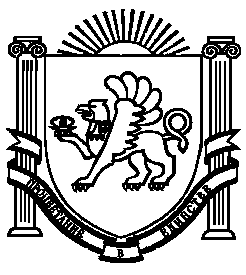 